                     1 Мамыр – бірліктің ерекше мерекесі.    1 Мамыр Қазақстан халқы үшін ең ірі мерекелердің бірі. Еліміздің барлық өңірлерінде дерлік 1 Мамыр тойланады. Мақсаты, ел ішіндегі түрлі ұлт пен дін өкілдерінің бір-біріне деген сый-құрметің арттырып, татулықты, бірлікті, ортақ құндылыктарды насихаттау.     Еліміздегі этностарды бұрынғыдан да  жақындастыру үшін бүкіл Қазақстанда жаппай патриоттық шерулер өтеді. «Бірлік болмай тірлік болмас» деген атам қазақ. Киров негізгі мектебінің оқушылар мен ұстаздары ауа райы суық және жаңбырлы болса да, ауыл көшесіне шығып ән айтып шеруді өткізді. 1 Мамыр мерекесі құтты болсын! Бірлігіміз жарасып, еліміз тыныш болып, ұлт демей, басқа демей татулықта, бейбіт өмірде күн кешейік!Киров негізгі мектебінің Мектепалды даярлық тобының мұғалімі С.К. Уразбаева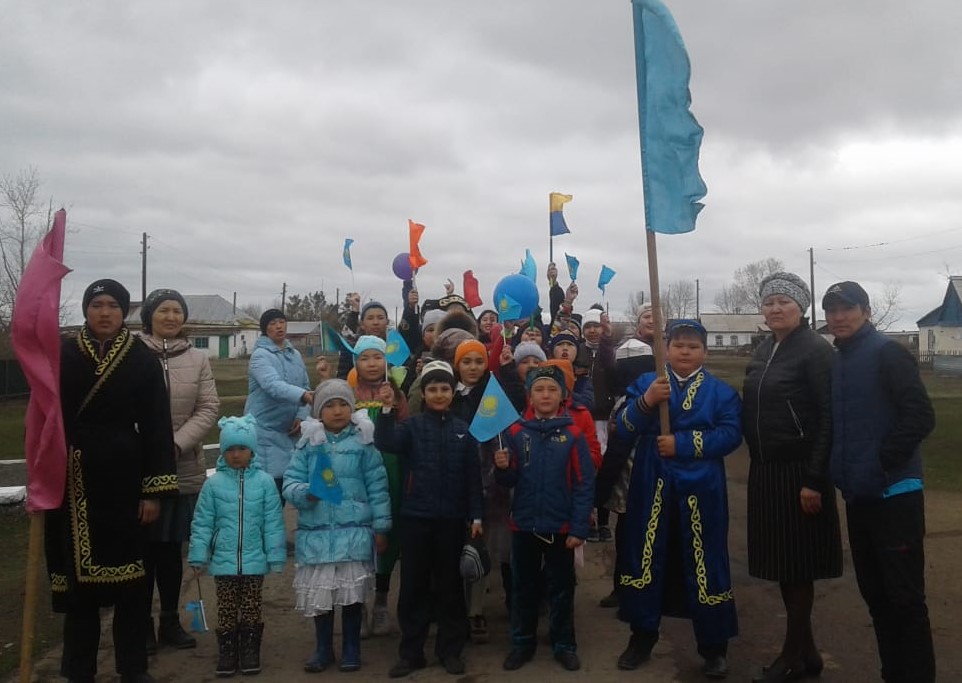 